

www.eegitimim.com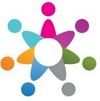 Präsens -  Pefektum               STARTIch komme nach HauseIch  bin nach Hause gekommenEr geht ins KinoEr ist ins Kino gegangenWir fahren nach DresdenWir sind nach Dresden gefahrenSchreibst du eine E-mail?Hast du eine E-mail geschrieben?Er schläft lange.Er hat lange geschlafenLesen Sie Romane?Haben Sie Romane gelesen?Verstehst du Deutsch?Hast du Deutsch verstanden?Sie sieht einen Hund.Sie hat einen Hund gesehen.Ihr seht oft fern.Ihr habt oft ferngesehen.Du läufst schnell.Du bist schnell gelaufen.Wir laufen in Klíny Ski.Wir sind in Klíny Ski gelaufen.Ich esse wenig.Ich habe wenig gegessen.Ich trinke keinen Alkohol.Ich habe keinen Alkohol getrunken.Isst du Fleisch?Hast du Fleisch gegessen?Ich verstehe nichts.Ich habe nichts verstanden.Siehst du oft fern?Hast du  oft ferngesehen?Ich schlafe acht Stunden.Ich habe acht Stunden geschlafen.Liest du jeden Tag?Hast du jeden Tag gelesen?Ich schreibe eine Hausaufgabe.Ich habe eine Hausaufgabe geschrieben.Wer kommt heute?Wer ist heute gekommen?Fährst du mit dem Zug?Bist du mit dem Zug gefahren?             ENDE